Урок 1.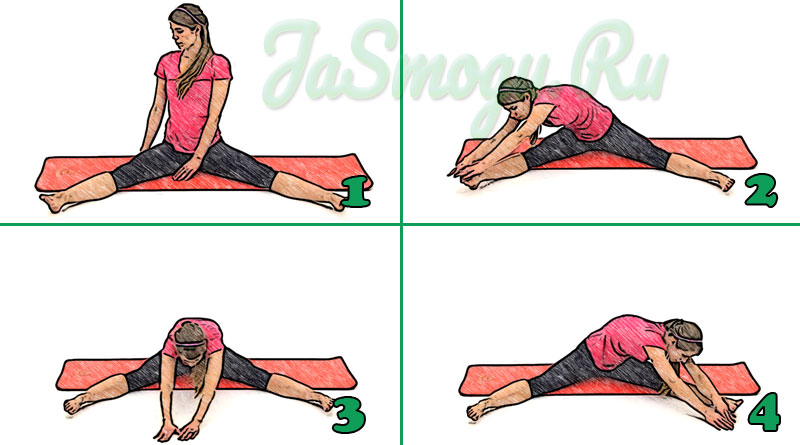 1. Упражнения на растяжку. В каждом положении задержаться по 10 счетов. (колени не сгибать). 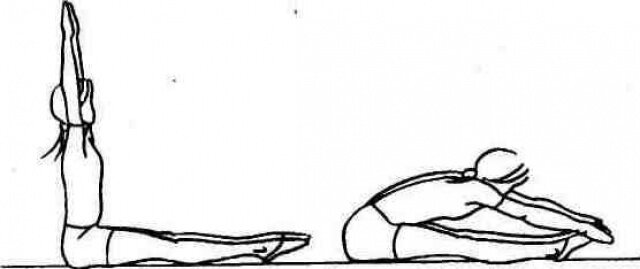 2. Складка. 5 наклонов вперед, 10 счетов задержаться. (колени не сгибать).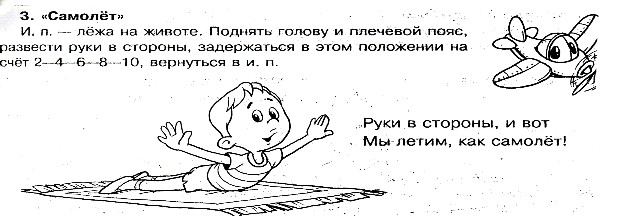 3. Самолет. Держаться до 10 секунд. Повторить 3 раза. 4. Кошечка гибкая. Повторить 5 раз.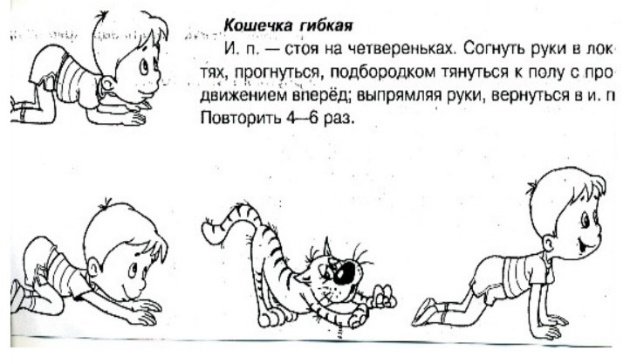 5. Поза ребенка. 10 счетов. 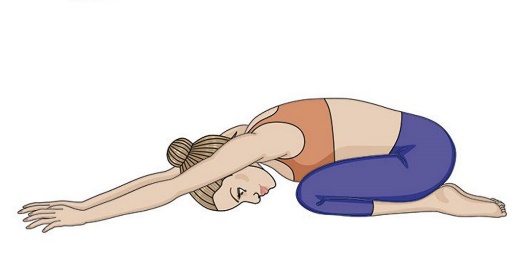 